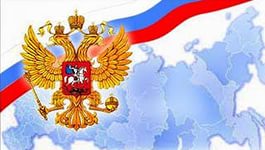 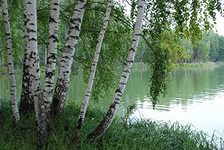 “Для России деревня – частица,
А для нас – родительский дом. 
И мы рады, что можем гордиться
Малой Родиной, где мы живем”. АКТУАЛЬНОСТЬ ТЕМЫ: Воспитание гражданственности, любви к окружающей природе, Родине, семье – один из основополагающих принципов государственной политики в области образования, закрепленный в Законе Российской Федерации «Об образовании». Воспитание юного гражданина, здорового нравственно и физически, способного к защите Отечества. Зреет в сердцах наших детей как наивысший уровень гражданского самосознания – патриотическое чувство сопричастности судьбам Отечества. В этом смысле воспитание патриотов – самая высокая задача любой системы воспитания, не теряющая значимости и в современное время.           ЦЕЛИ: Проверить уровень усвоения программного и дополнительного учебного материала, воспитывать чувство патриотизма и гордости за свою малую Родину, прививать интерес к историческому, краеведческому и культурному наследию Обогащение детско-родительских отношений опытом совместной деятельности через формирование представлений о родном посёлке. Формирование чувства сопричастности к родному краю, семье.             ЗАДАЧИ:Активизировать познавательную деятельность учащихся в изучении истории родного посёлка.Обогащать и систематизировать знания детей о посёлке.Развивать эмоционально-ценностное отношение к достопримечательностям посёлка.способствовать проявлению творческой активности, формированию патриотизма, любви к Родине, стремлении приумножать природное и культурно-исторического наследияРазвивать творческое воображение и фантазию детей.               ОЖИДАЕМЫЕ РЕЗУЛЬТАТЫ: Для учеников:-  ответственное отношение к общественно-значимым заданиям;- развитие у детей инициативы, активности, самостоятельности;- самореализация.Для педагога:- повышение профессионализма;- внедрение новых методов в работе с детьми и родителями;- личностный и профессиональный рост;- самореализация.Для родителей.- повышение уровня личностного сознания; укрепление взаимоотношений между детьми и родителями, самореализация.Ход классного часа.Организация класса. Эмоциональный настрой.- Ребята, сегодня у вас пройдет первый урок в этом учебном году. Мы все долго не виделись, некоторые долго не общались. Я предлагаю вам сначала поиграть. Давайте улыбнемся и скажем друг другу приятные слова.Игра «Цепочка» (на сплочение).Обучающиеся встают из-за. Каждый участник, по очереди, поворачивается к своему соседу справа, называет его по имени и говорит, что ему нравится в нем. (Учащиеся садятся на свои места).Вступительное слово учителя.Чтец 1:     Звенит звонок,                  Рассыпав смех весёлый,                  Истосковался                   В летний час по нас.                  День добрый школа,                  Дорогая школа!                  День добрый, 
                 Наш уютный светлый класс!Чтец 2:     Опять ребят                  Зовёшь ты на рассвете –                   Счастливых, загорелых, озорных.                  И говоришь:                   «Мы снова вместе, дети!»                  Ты нас встречаешь                   Как друзей своих.Учитель: Здравствуйте, ребята! Вот и закончились летние каникулы, прозвенел школьный звонок. Я рада встрече с вами.  Рада видеть вас повзрослевшими, уже в 3 классе. Поздравляю вас с началом учебного года и желаю, чтобы в этом году сбылись все ваши мечты, а также успехов в учёбе, чтобы вы получали только “4” и “5”. День Знаний - праздник особый, хотя каждый год он повторяется вновь и вновь. Первое сентябрьское утро несет с собой что-то новое, ведя нас по неизведанным дорогам знаний.                 Осень нежно нам всем сообщает,                 Что пора школьных дней наступает.                  С летом солнечным надо проститься,                  Хочешь, нет ли, а надо учиться!  -  По доброй традиции первый в учебном году звонок зовёт на урок Знаний.   - Сегодня у нас с вами будет очень интересный разговор. Но тему нашего сегодняшнего разговора вы узнаете, когда составите слово из букв. (РОДИНА)Работа по теме классного часа.- Какое слово получилось? Прочитайте тему классного часа на доске. О чем будем говорить?Великую землю, любимую землю,Где мы родились и живем,Мы Родиной светлой,Мы Родиной милой,Мы Родиной нашей зовем.- Что такое Родина для каждого из нас? Прежде чем ответить на этот вопрос, давайте послушаем одно стихотворение. - А сейчас подумайте, что значит Родина для вас. Скажите, как понимаете слово «РОДИНА»?Игра с мячом.Учитель бросает мяч детям по порядку и говорит: «Родина – это…». Дети ловят мяч и отвечают одним словом (лес, поле, небо, река, дом, улица, родители, друзья и др.) Родина                 родина-Это слово я записала два раза. В чём их различие? (одно пишется с большой буквы, а другое – с маленькой)- Когда слово «Родина» пишется с большой буквы? (Когда мы говорим о нашем государстве, о нашей большой стране под названием Россия.)- Когда слово «родина» пишется с маленькой буквы? (Когда мы говорим о нашем посёлке, о том месте где мы родились и живём.)Вывод: Родина – это страна, в которой мы живем; это город или село, в котором мы живем; это дом, в котором живет каждый из нас; это люди (родные и друзья), которые нас окружают.- О том, как бережно всегда относился русский народ к своей Родине, говорится в пословицах. Работа в парах.- Составление пословиц о любви к Родине.-Выполните задание: составить и объяснить пословицу о Родине и любви к Родине.1)  Если дружба велика, будет Родина сильна.2) На чужой сторонушке рад своей воронушке.3) Нет земли краше, чем страна наша.4) На чужой стороне Родина милей вдвойне.5) Кто за Родину горой, тот и герой.6) Всякому мила своя сторона.- Дорогие ребята! Вы родились в стране, которая называется Россией. Вы – россияне! Россия – огромная страна. На свете много разных стран,Но есть одна страна:От белых льдов до теплых рек Раскинулась она. Есть в России высокие горы, полноводные реки, глубокие озера, густые леса и бескрайние степи. Есть и маленькие речушки, светлые березовые рощи, солнечные полянки, болота и поля. Россия – самая большая страна на свете. Ни одно государство не имеет такой большой территории и такой длинной границы. На территории нашей страны могли бы целиком поместиться такие материки, как Австралия и Антарктида.-Можем ли мы называть Россию своей Родиной? (Да)- С какой буквы мы напишем слово Родина в этом случае? (С заглавной).- Каждая страна имеет свою символику. Символы Российской Федерации вы знаете. Расскажите о них. (Символами нашей страны являются герб, гимн, флаг)-Объясните, что символизируют цвета российского флага.     Белый цвет символизирует благородство и откровенность;     Синий цвет — верность, честность, безупречность и целомудрие;     Красный цвет — мужество, смелость, великодушие и любовь.-  Россия – это наша большая Родина. Но у каждого из нас есть своя малая Родина – тот уголок, где мы родились, где живут наши родители и друзья, где находится родной дом. Для кого-то малая Родина – родной город. Для кого-то – родная улица или уютный дворик с качелями. Словом, малая Родина у каждого своя!“Малая Родина”- Наша малая Родина – это Московская область.- Ребята, если мы скажем, что живем в России в Московской области, то, наверное, будет очень трудно найти наш родной уголок. Давайте уточним наш адрес: Мы проживаем в России, Московской области, Ступинском районе, деревне Алфимово. И мы можем сказать, что для нас малая Родина – это деревня Алфимово. - Что вы знаете о своем селе?-А знаете ли вы,что?Впервые д.Алфимово упоминается в документах 16 века. В 1627 году д.Алфимово упоминается как пустошь на алхимовском овражке, т.е. заброшенная земля рядом с алфимовским оврагом. Само название произошло от церковного имени Евфимий (по-гречески – благочестивый). Простонародная форма этого имени Алхим. Одной из достопримечательностей деревни является Никольская церковь, которая располагается в соседнем селе Еганово. Из устного предания известно, что на том месте, где стоит Никольская церковь, святой благоверный князь Дмитрий Донской, возвращаясь с победой с Куликова поля, велел срубить часовню для поминовения воинов, жизнь свою отдавших за Отечество в битве с полчищами Мамая. В настоящее время В Никольской церкви служит протоиерей отец Рафаил. Приходя в церковь, жители нашей деревни находят здесь спокойствие и утешение.Также наша местность славится родниками с высоким содержанием серебра. Один из них расположен в низине, прямо над возвышающимся на горе храмом села Чиркино. Он славится необыкновенной концентрацией в нём серебра. Над источником возвышается сень с куполом и крестом. Рядом есть удобная купальня. Особенную известность имеет древний чудотворный источник пророка Божия Илии. Он находится в глубоком овраге, заросшем деревьями и кустарниками. Летом, даже в самую жаркую погоду, там прохладно. Вода в источнике очень холодная. Это оттого, что там бьют многочисленные родники. Ежегодно 2 августа на праздник Ильин день паломники совершают туда крестный ход, купаются в источнике и пьют из него воду. На нём сделана купальня и устроен красивый колодец. Два других источника расположены на подъезде к храмовому комплексу, в деревне Щербинино у моста через речку. А уж какой богатый растительный и животный мир нашего края!!!Сейчас мы поиграем в игру.- Посмотрите на эти картинки и скажите, как одним словом мы можем их назвать? На какие три группы мы можем их распределить.Берёза Клён                                       деревьяШиповникМалина                                   кустарникиЕльСмородина                              травыСоснаВасилёкОдуванчик-Молодцы. А сейчас возьмите картинки и распределитесь на три группы растений.- Богат у нас и животный мир. Распределите животных: кошка, лиса, окунь, воробей, карась, кукушка, белка, сорока, сом, дятел, линь, медведь, снегирь на группы. Сколько групп получилось. (                                   ). (3 человека выходят к доске, распределяют по группам).- Ребята, а какие ещё достопримечательности нашей деревни вы можете назвать? (Библиотека, школа, детский сад, магазин, памятник героям, павших за Родину в годы войны).В нашем посёлке есть улицы и у каждой улицы свое название. Некоторые из них мы услышим, когда вы назовете свой домашний адрес. /дети называют/.-Ребята, в Алфимово нет заводов, фабрик, но есть другие предприятия, где работают люди. Профессии у людей самые разные. Вот где и кем работают ваши мамы, мы сейчас узнаем, поиграв в игру. (Учитель передаёт палочку ребенку, ребенок должен сказать, кем работает мама и передать палочку своему соседу).Много стихотворений посвящено нашей Родине. -Андрей прочитает нам стихотворение, которое посвящено нашей любимой и дорогой деревне. Оно так и называется «Родное Алфимово».Мы будем взрослыми когда-то,Разъедемся мы кто куда,А вот Алфимово родноеМы не забудем никогда.В краю родном всегда всё лучше.И реки, небо и леса,И солнце светит, как-то ярче,Когда глядишь на небеса.В деревне есть дома большие.Есть школа, почта и больница.А там за речкой. За рекойС трубы высокой дым клубится.Здесь люди разные бывают,Порой и добрые, и злые,Но ты нигде не встретишь лучше.У всех тут души золотые.- Какой вы хотите видеть свою малую Родину? Что для этого надо делать? Вывод: Каждому человеку нужно любить и беречь свою малую Родину, тогда она будет красивой, удивительной, великолепной и чудесной.Подведение итогов.- А закончим мы наше занятие эпиграфом:“Для России деревня – частица,
А для нас – родительский дом. 
И мы рады, что можем гордиться
Малой Родиной, где мы живем”. - Говорят: “Где родился, там и пригодился”. Это о привязанности человека к месту, где он родился, где рос, где приобретал друзей; о привязанности к своей работе, к людям с их обычаями и традициями. У каждого из вас своя дорога в жизни, свой путь, но пусть в сердце каждого из вас живет любовь к родной земле, родному краю, к родному селу и улице, на которой вы жили. Пусть в сердце каждого из вас живет ЛЮБОВЬ К СВОЕЙ МАЛОЙ РОДИНЕ.Рефлексия.- Скажите, о чем мы сегодня говорили? Что нужно делать каждому, чтобы своя Родина процветала?Ученик 1:      Что мы Родиной зовем?                     Дом, где мы с тобой растем,                     И березки у дороги,                     По которой мы идем.Ученик  2:  Что мы Родиной зовем?                    Солнце в небе голубом                    И душистый, золотистый хлеб,                     Хлеб за праздничным столом.Малая Родина – 
Островок земли.
Под окном смородина,
Вишни расцвели.
Яблоня кудрявая,
А под ней скамья – 
Ласковая малая
Родина моя!